Tervetuloa nuorten työnhakuvalmennukseen!Kaipaatko sparrausta ja vinkkejä työnhakuun? Porissa järjestettävässä 5 päivän valmennuksessa päivität valmentajan tuella työnhakutaitosi ja teet yhdessä muun ryhmän kanssa aktiivista työnhakua. 
Valmennuksen teemoja ovat muun muassa:Työnhaun uudet tuulet  Mistä haen töitä ja mitä töitä? Oman osaamisen tunnistaminen ja näkyväksi tekeminen Työnhakuasiakirjojen laatiminen tai päivittäminenTyöhaastattelussa menestyminen Verkostojen voima osana työnhakuaPiilotyöpaikatSosiaalinen media työnhaussaSähköinen asiointi TE-toimiston kanssaTervetuloa mukaan!Valmennuksen ajankohta19.-23.3.2018klo 9-15Paikka:             Porin kaupunginkirjasto             Gallen-Kallelankatu 12             28100 PoriIlmoittautuminen:www.te-palvelut.fi/satakunta - Tapahtumakalenteri.Ilmoittaudu pian, otamme mukaan 12 ensimmäistä.Lisätietoja:Spring House Oypuh. 09 72 62 800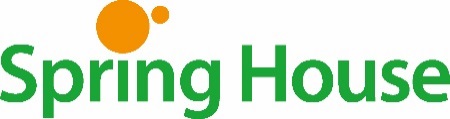 